Study Skills Handout. 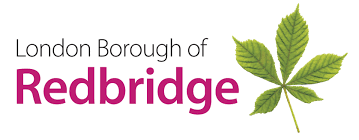 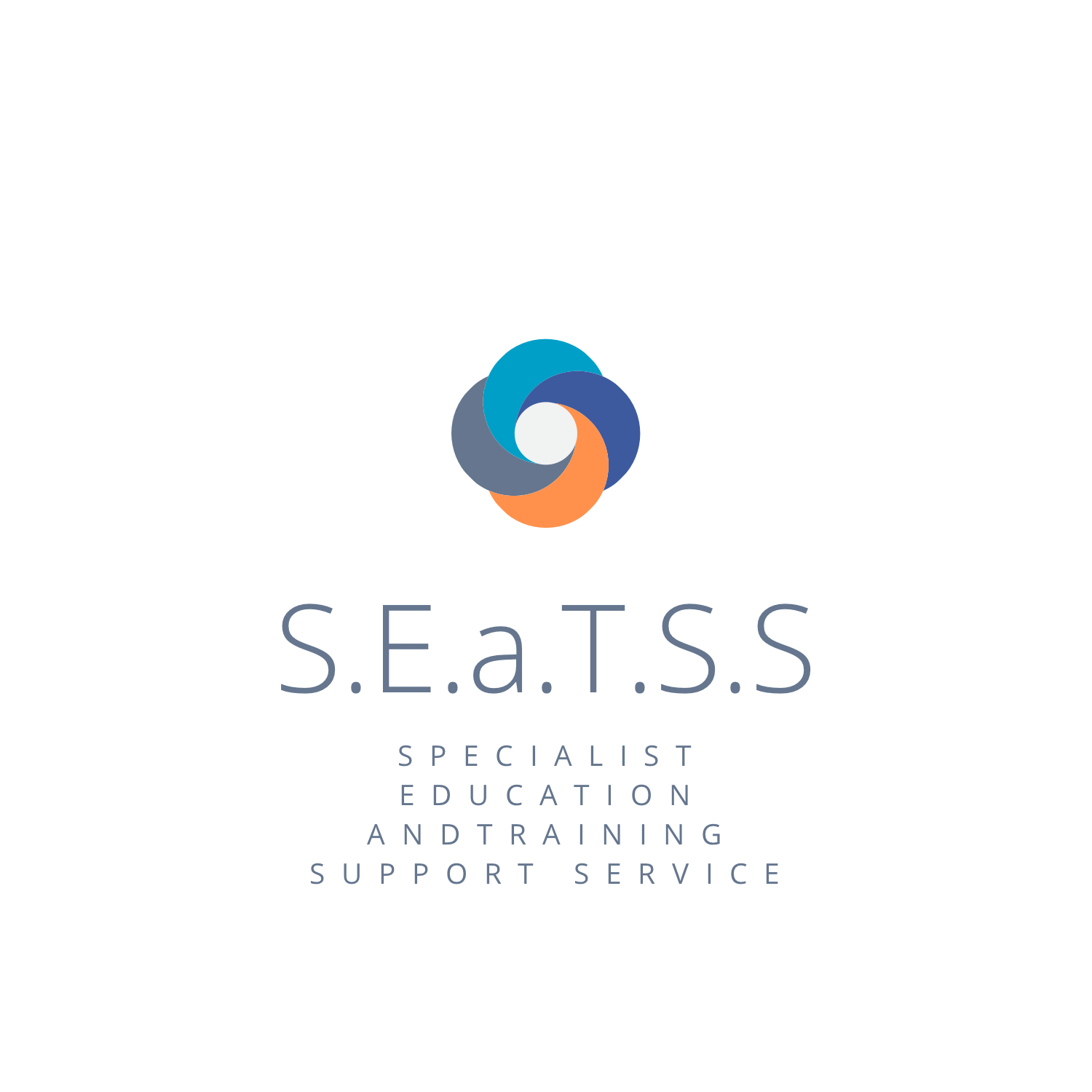 This handout accompanies the SEaTSS parents SEND conference 11/06/2022Please use it to find 3 or 4 different ways to help your child to study and revise.  It is not intended that you use every method or website as this would be overwhelming.Mindmaps: Mindmapping complements the way that both sides of the human brain works 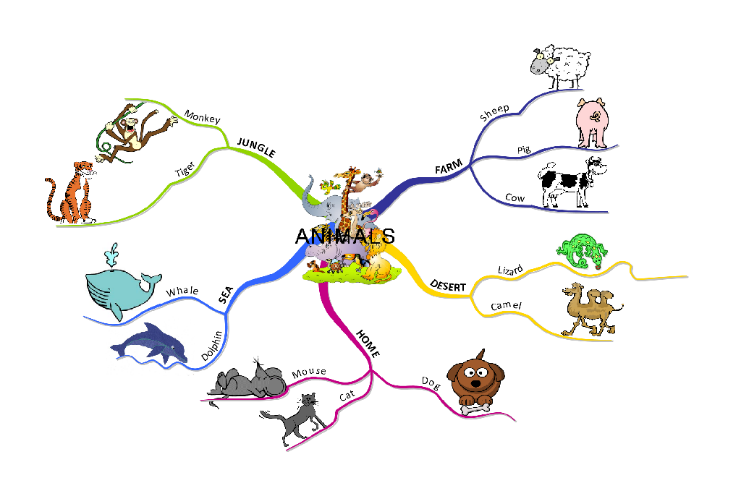 Mindmaps help children to organise and sequence their thoughts in a logical and systematic order and to be creative and make linksThey are a great visual tool that your child can use to help them to organise and categorise their notesThey enable children to condense notesThey encourage them to develop their ideas and stimulate thoughtsThey can help them to link ideasYou should encourage your child to personalise it with things such as colour coding to make it meaningful to themhttps://getrevising.co.uk/make/mindmapshttps://youtu.be/oY4sUQzXJ1ghttps://vm.tiktok.com/ZML7YG53N/MnemonicsA long word that means using the first letters of something hard to remember to make a sentence that is easy to remember.  This aids the person to recall the hard stuff.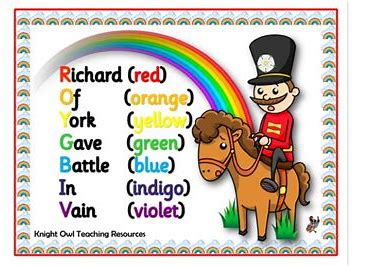 Flash cards:  It can be fun to create these cards the ‘old fashioned way’, with card, pens and colours.  8 Better Ways to Make and Study Flash Cards (collegeinfogeek.com)Learning tools and flashcards - for free! | Quizlet 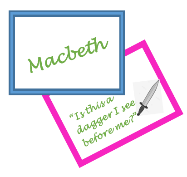 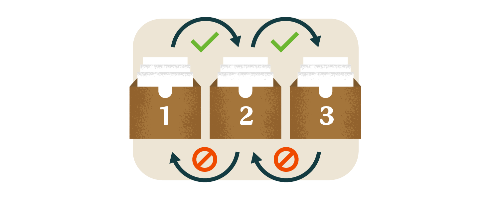 How to study flashcards using the Leitner system - YouTubeleitner system (how to memorize more efficiently!) - YouTube  But there are also lots of apps out there…..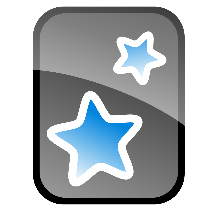 AnkiFlashcard AppAnkiApp - The best flashcard app to learn languages and more.Online flashcard websites.  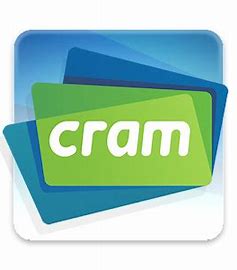 Cram.com: Create and Share Online Flashcardshttps://quizlet.com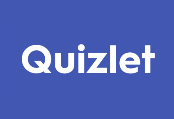 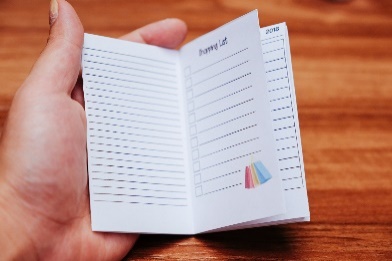 PocketMod – creates small booklets. Your child could create some revision booklets that can then be carried in a small bag/pocket etc.  http://www.pocketmod.com/https://www.youtube.com/watch?v=rmcYYdiWGPUPost it notesGood for visual learnings because different colours can be used to represent different ideas so helps memory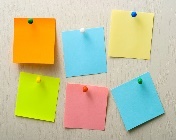 Can be stuck around the house as a quick prompt. Put them in prominent such as the fridgeGood for making notes and sticking in booksCan help to sequence ideas and physically move ideas aroundhttps://youtu.be/hc-qV_a75pcHow to use post-it notes for revision (lifemoreextraordinary.com)2 New Ways to Use Sticky Notes // 2 Minute Study Tips - YouTubeSource Analysis QuestionsVery useful in some academic subjects such as history, geography, English.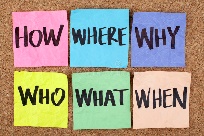 The student analyses text with these questionsHelps break the task down and categorisePast exam papers  Get information on what EXAM BOARD is being used for different subjects from the schoolHelp your child to become familiar with what exam papers in their subjects look likePoint out the important information on the front page such as the timingGo to the exam board website to look at past exam papers and past questionsEncourage your child to practise past exam questions on a topic after they have revised itwww.aqa.org.ukhttps://qualifications.pearson.com/en/support/support-topics/exams/past-papers.htmlPast GCSE Maths Papers (FREE) - 2022 Topics - Third Space LearningRevision | Collins GCSE Revision | Download Free Exam Papers ResourcesAQA | Find past papers and mark schemesMaths Genie - Free Online GCSE and A Level Maths RevisionPast papers | Past exam papers | Pearson qualifications EdexcelDon’t forget – some of the other strategiesCreating a timetableTaking breaks Moving aroundSilly rhymesMusicHealth:  It is important to help your child look after their health during the revision and exam period.  You can break this down into different areas to help them manage this.  EG.  Sleep/Diet/Stress/Exercise and where to get help if needed.  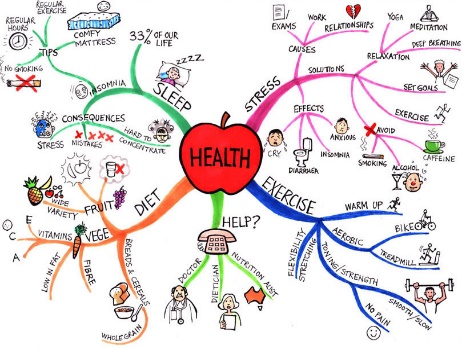 Have a look at a couple of the many support websites out there.Mindfulness - NHS (www.nhs.uk)Mental Health Resources for Exams | YoungMindsCan food improve your exam performance? - BBC FoodSome other great resources that we didn’t have time to let you know about in the presentationThe student roomhttps://www.thestudentroom.co.uk/forum.php Free resources in the student room more resources from the student roomBBC BitesizeVoice dictationhttps://itunes.apple.com/us/app/simply-voice-dictation/id791425447?mt=8Google Dictation software recommended for longer pieces of writingIf a Student has access to Google Docs, there is free software built in allowing them to dictate while the computer types Here is how to access this FREE: https://bit.ly/2qT0tr9 https://bit.ly/2hrqInO https://www.youtube.com/watch?v=UY9MeKd5gRI GOOGLE CHROME EXTENSIONSFree software for Chrome (most popular way of searching the Internet)chrome://apps/ -> Web Store -> Extensions-> Select and Speak Here is how to use ithttps://www.youtube.com/watch?v=GdY1CpS1CH4Select and Speak enables a Student to select information on a webpage and have it read back Dyslexia Reader Chrome ExtensionFree Software extension which can be used in Chrome to change the format of any webpage into a Dyslexia friendly format (Open Dyslexic)https://www.youtube.com/watch?v=csHlhu8gcYA The Revision AppAs you complete revision tasks you win arcade games as prizes- ideal for the gamer students needing rewards  https://www.youtube.com/watch?v=wn3KtheuIOs&t=87shttps://apple.co/2HCRqoT You Tube There is a new generation of resources now on You Tube with a huge number of ‘how to’ videos, with ideas for revision, there’s bound to be something useful.
Songs created by Teachers/ Students to help remember key facts:Physics Revision Songhttps://bit.ly/2vBFBKzMacbeth Quotes Rap –‘ Mac’s Not Hot’https://bit.ly/2F7kyPN Call Scotland iPad Apps for Learners with Dyslexia       New and Revised Ipad App Wheels (callscotland.org.uk)